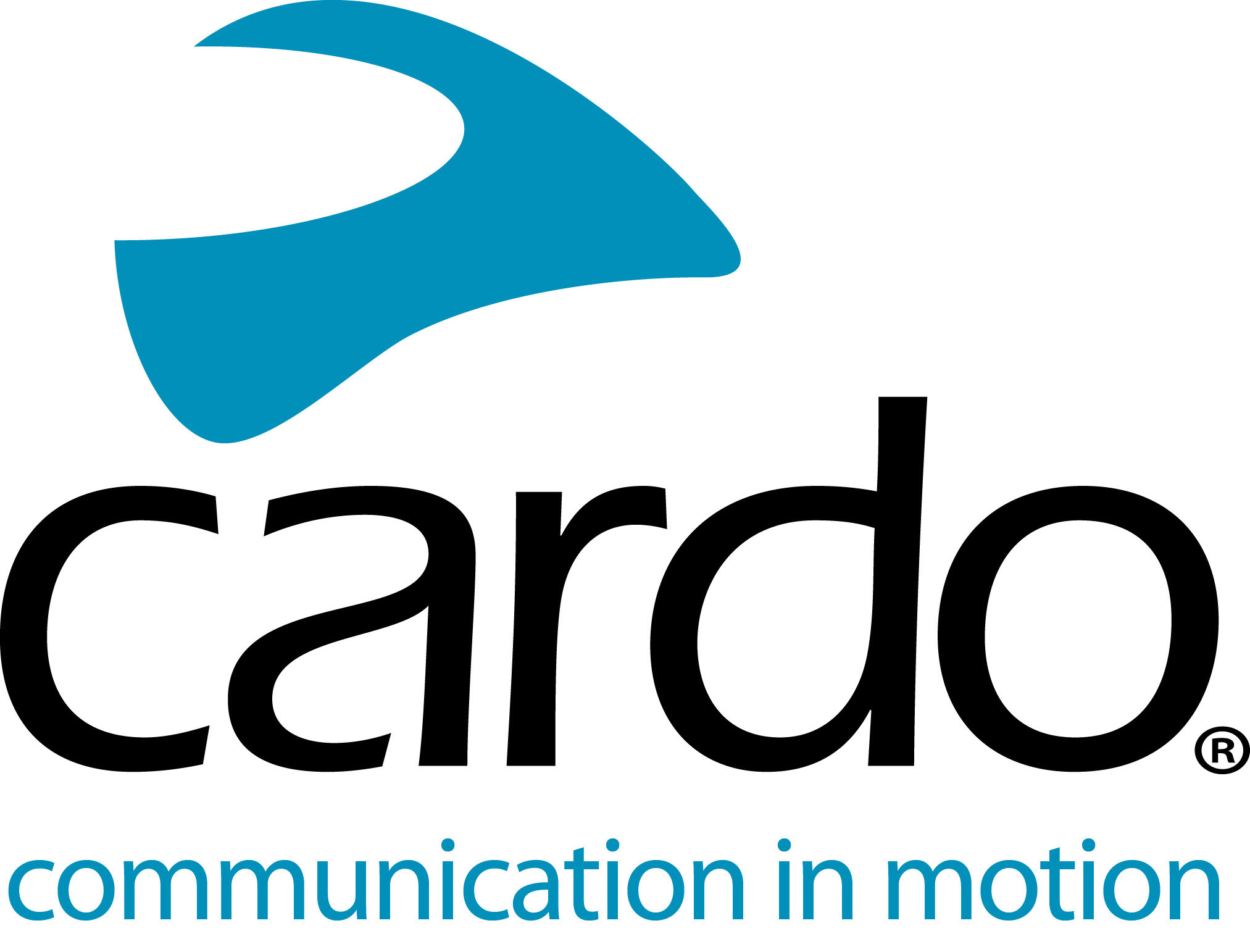 Cardo Systems lanza ofertas de Black Friday 2020El líder mundial del mercado en sistemas de comunicación inalámbrica para motociclistas, Cardo Systems, ha anunciado algunas excelentes promociones para el Black Friday, viernes 27 de noviembre, y que estarán disponibles hasta el final del Cyber ​​Monday, lunes 30 de noviembre. Ya sea porque quiera darse un capricho u obtener un precio especial antes de Navidad, diríjase a su punto de venta autorizado Cardo para beneficiarse de esta promoción.Encuentre el intercomunicador Cardo Systems más adecuado para su día a día, o por qué no, simplemente dese un capricho, visitando www.cardosystems.com.Únase a la conversación y al #CardoFam en Facebook, Twitter e Instagram.Notas para los editores:Haga clic en los documentos traducidos para obtener información y ofertas específicas del mercado.